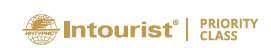 Программа VIP Smart Trip в Анталию из Москвы.24 апреля - 1 мая 2023 года.В стоимость включено: Проживание по программе, питание All inclusive, перелет, трансферы по программе, страховка.24.04.17:55   - Прибытие в Анталию рейсом TK 3733Встреча на выходе из аэропорта с Priority табличкой «Intourist Moscow Group»Трансфер в отельРазмещение в отеле Amara Luxury ResortСвободное время25.04.10:0011:0012:0013:30-ЗавтракОсмотр отелей:Bayou Villas By Lara Barut CollectionBellisVoyage BelekMardan Palace – обедСвободное время26.04.10:0011:0012:0013:3014:3016:00    -ЗавтракОсмотр отелей:Gloria Golf ResortPapillon Zeugma RelaxuryGloria Verde Resort – обедPapıllon Belvil The Land Of Legends Kingdom Hotel Cullinan Golf & ResortСвободное время27.04.10:0011:0012:0013:30    14:30-ЗавтракОсмотр отелей:Maxx Royal Belek Golf ResortAdam & Eve (Adults Only) Ela Excellence Resort Belek - обедRixos Premium BelekGloria SerenityСвободное время28.04.10:0011:0012:0013:3014:3015:30ЗавтракОсмотр отелей:
 Spice Hotel & SpaCornelia Diamond Golf Resort & SpaCalista Luxury Resort  - обедKaya Palazzo Golf ResortKempinski Hotel The DomeRegnum Carya29.04.10:0011:1512:3014:0015:00    -ЗавтракВыезд из отеля.Осмотр отелей:NG Phaselis Bay Maxx KemerRixos Tekirova - обедGural TekirovaNirvana Dolce VitaРазмещение в отеле Nirvana Dolce Vita.Свободное время30.04.Свободный день.01.05.19:35Свободный день, отъезд.Вылет в Москву рейсом ТК 3730 (прилет 02.05 в 00:05)